HungaryHungaryHungaryHungaryOctober 2028October 2028October 2028October 2028MondayTuesdayWednesdayThursdayFridaySaturdaySunday12345678Memorial Day for the Martyrs of Arad91011121314151617181920212223242526272829National Day3031NOTES: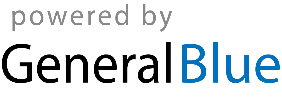 